Badania wypadków mercedes-benz trucks - na czym to polega?Czym są badania wypadków mercedes-benz trucks i jak długo są prowadzone? Przeczytaj o tym w naszym artykule.Jak przebiegają badania wypadków mercedes-benz trucks?Badania wypadków mercedes-benz trucks przeprowadzane są od blisko 50 lat przez topowych specjalistów z grupy mercedes- benz. Jaki jest cel tego typu działań i czy przynoszą one efekty?Po co przeprowadzać tego typu badania?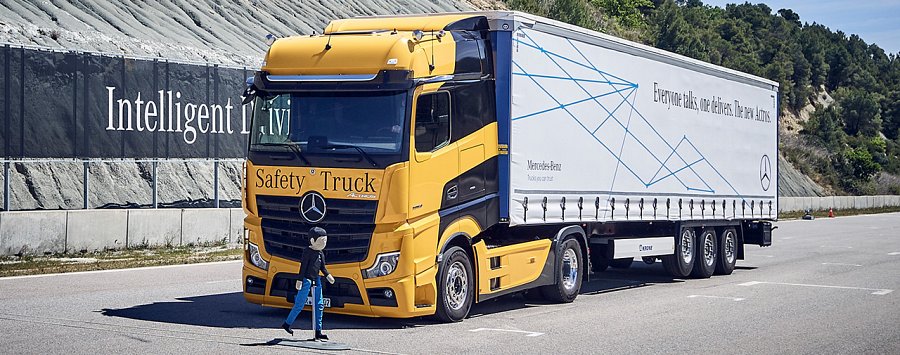 Jeżeli zastanawiasz się po co przeprowadzane są badania wypadków Mercedes Benz Truck odpowiadamy na twoje pytanie. Otóż tego typu badania zapewniają postęp techniczny, dzięki sprawdzeniu co wywołało dany wypadek specjaliści mogą wyeliminować daną usterkę czy też wadliwą część. Dlatego też tak ważna jest dogłębna i szczegółowa analiza każdego przypadku.Badania wypadków mercedes-benz trucksLiczne innowacje w zakresie bezpieczeństwa to także zasługa owych badań wypadków mercedes-benz trucks. Optymalizacja systemów ciągły rozwój technologi a więc i wprowadzanie nowych rozwiązań - to wszystko po to by samochody oferowana w ramach działalności grupy mercedes -benz, były świetnej jakości, bezpiecznymi środkami transportu. Warto także wspomnieć, iż badania wypadków prowadzone przez grupę badawczą Mercedes-Benz już od dawna odgrywają pionierską rolę w zakresie zasadniczego rozwoju systemów bezpieczeństwa i asystujących.